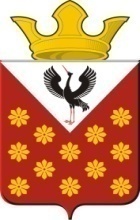 Свердловская областьБайкаловский районПостановление главы Краснополянского сельского поселенияот 04 марта  2022 года  № 29Об  утверждении Положения  о проведении мероприятия «День  Победы» на территории Краснополянского сельского поселения в 2022 году  В целях реализации Федерального закона от 06.10.2003г. 131-ФЗ «Общих принципах организации местного самоуправления в Российской Федерации» и  статьей 6 Устава Краснополянского сельского поселения ПОСТАНОВЛЯЮ:1.Утвердить  Положение о проведении мероприятия «День  Победы» на территории Краснополянского сельского поселения в 2022 году  (приложение №1)2.Обнародовать данное постановление в соответствии с Уставом Краснополянского сельского поселения3. Контроль за исполнением настоящего постановления оставляю за собой.Глава Краснополянского  сельского поселения                                                 А.Н. Кошелев                                                                                                                                                                                                                                         Приложение №1Утверждено   Постановлением главы  Краснополянское сельское поселение № 29 от 04.03.2022г.Положение о проведении мероприятия «День  Победы» на территории Краснополянского сельского поселения Краснополянское сельское поселение в 2022 году1.ЦЕЛЬ И ЗАДАЧИОтдать дань уважения великому подвигу, героизму и самоотверженности вдовам погибших воинов ВОВ, труженикам тыла, детям погибших защитников Отечества;Формирование патриотических чувств и гражданского самосознания населения;Укрепление связи и преемственности поколений;Воспитание молодого поколения на примерах боевых и трудовых традиций русского народа;Вручить персональные поздравления (открытки) вдовам погибших воинов ВОВ и труженикам тыла, детям погибших защитников Отечества от органов местного самоуправления;Вручить подарочные наборы вдовам погибших воинов ВОВ и труженикам тыла;2. ОРГАНИЗАТОРЫ  МЕРОПРИЯТИЯ2.1. Администрация  на территории Краснополянского сельского поселения.2.2. Образовательные  учреждения.2.3. МБУ « Культурно-досуговый центр  Краснополянского сельского поселения»2.4. Общественные  организации: Краснополянский Совет ветеранов, Еланский Совет ветеранов, Шадринский совет ветеранов, Чурманский Совет ветеранов3. ПОРЯДОК ПРОВЕДЕНИЯ3.1. В преддверии праздника 9 Мая в период с 6 по 8 мая вручить поздравительные открытки вдовам и труженикам тыла, детям погибших защитников Отечества а также  пригласить их на торжественный  митинг, посвященный празднованию Дня Победы в Великой Отечественной  войне 1941-1945 годов.3.2. Итогом завершения мероприятия станет праздник «День Победы» 9 Мая.       На всех сельских территориях Краснополянского сельского поселения пройдут шествия колонны демонстрантов (ветераны ВОВ, учащиеся школ, трудовые коллективы, жители), праздничные концерты, возложение венков к памятникам и обелискам воинам, погибшим в годы Великой Отечественной войны. Ветеранам ВОВ, вдовам  и труженикам тыла  вручить  подарочные наборы.    4. УСЛОВИЯ  ФИНАНСИРОВАНИЯ4.1. Финансирование осуществляется за счет средств местного бюджета в общей сумме 43 570,00 (сорок три тысячи пятьсот семьдесят рублей), в том числе на  праздничное оформление площадей перед памятниками, воздушными шарами в сумме 5 600,0 рублей, на приобретение  георгиевских ленточек 2 400 рублей, поздравительных открыток 2 400 рублей, подарков вдовам  2 580,0 рублей, подарков труженикам тыла 9 890,0 рублей, цветочная продукция в сумме 3 550 рубля, венки в сумме 7 550,0 рублей, приобретение фейерверка на сумму 9 600,00.